Coca Cola ShakeChoreographer	:	Ria Vos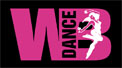 Walls		:	2 wall phrased line danceLevel		:	Intermediate Counts 		:	Part A 32, Part B 32Info		:	Intro 16 counts  -  Sequence: A-A-A16-B-A-A-A16-B-A-A-A-A12-B-B
Music		:	"Cola Song" by Inna ft. J. BalvinPART A
Side Rock, & Side, Touch, Knee Out ¼ Turn R, Hitch-Ball-Step, Step Fwd
1-2	RF rock side, LF recover&3-4	RF step beside, LF step side, RF touch beside with knee turned in5	RF ¼ right on LF and turn R knee out6&7-8	RF hitch, RF step beside on ball foot, LF step forward, RF step forward
Point Fwd- Back, ½ Turn L, ¼ Turn L Point R, ¼ Turn R, ¼ Turn R Point L, Kick & Point
1-2	LF point forward, LF point back3-4	LF ½ left and step forward, RF ¼ left and point side5-6	RF ¼ right and step forward, LF ¼ right and point side7&8	LF kick forward, LF step beside, RF point side

Cross, Side, Behind & Heel & Cross, Hold, & Cross, Side
1-2	RF cross over, LF step side3&	RF cross behind, LF step side4&5	RF touch heel diagonal forward right, RF step beside, LF cross over6&7-8	hold, RF step side, LF cross over, RF step sideRock Back, ¼ Turn R x2, Jazz Box, Touch1-2	LF rock back, RF recover3-4	LF ¼ right and step back, RF ¼ right and step side5-8	LF cross over, RF step back, LF step side, RF touch besideon the words ‘shake’: shake your shoulders; on the word ‘olé’ count 8: snap fingers both hands to L side, R hand over head & look to L

PART B
Cross Shuffle, ¼ Turn R Back Shuffle, ¼ Turn R Chassé R, Cross Rock1&2	RF cross over, LF step side, RF cross over3&4	LF ¼ right and step back, RF step beside, LF step back5&6	RF ¼ right and step side, LF step beside, RF step side7-8	LF rock across, RF recoverChassé L, ½ Turn L Chassé R, ½ Turn L Chassé L, Cross Rock1&2	LF step side, RF step beside, LF step side3&4	RF ½ left and step side, LF step beside, RF step side5&6	LF ½ left and step side, RF step beside, LF step side7-8	RF rock across, LF recover2x Point R, ¼ Turn R, 2x Point L, & Fwd Heel & Toe Back & 2x Heel Fwd1&2	RF point side, RF slight hitch, RF point side&3&4	RF ¼ right and step beside, LF point side, LF slight hitch, LF point side&5&6	LF step beside, RF touch heel forward, 	RF step beside, LF touch toe back&7&8	LF step beside, RF touch heel forward, RF slight hitch, RF touch heel forwardPoint R, ¼ Turn R, Point L, & Fwd Heel & Toe Back &, Step Fwd, Hitch Hop, Side Drag1&2&	RF point side, RF ¼ right and step beside, LF point side, LF step beside3&4&	RF touch heel forward, RF step beside, LF point back, LF step beside5-6	RF step forward, RF hop forward and and hitch LFoption: R arm up with flat hand, palm inwards 7-8	LF big step side, RF drag besideoption: R arm out to R side, hand up with palm outwards
